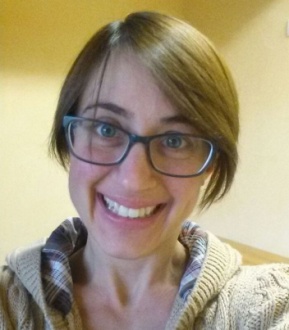 SUBTITLING/TRANSLATION EXPERIENCE AS A FREELANCERValentina MascettiValentina MASCETTIVia San Mamette 2, 22070, Oltrona San Mamette (Co), Italy Mobile: +39 349 1977173Email: vale.masc@gmail.comSkype: vale.mascBorn in Como (Italy) on November 20th, 1982 ItalianWORK  EXPERIENCEFebruary 2011 – present• EmployerConTeSto Centro Studi e Formazione, via Salvo D'Acquisto snc 22070 Appiano Gentile (CO), Italy• Type of business Private school• Occupation Teacher• Main activitiesHelping teenage students with their English homework, teaching English to adults (beginner to advanced level)October 2011 – August 2014 • EmployerCARROZZERIA OMNIBUS SRL, via Merano 15/A, 21100 Varese (VA), Italy• Type of business Italian dealer of buses/coaches• Occupation Employee • Main activitiesTook care of the relationships between the firm and its associate foreign bus manufacturers, took part in tenders for the supply of buses, acted as interpreter and translator (Italian into English and English into Italian), back-office activitiesOctober 2009 – June 2010 • EmployerLEADER SPA, via Adua 2221045 Gazzada Schianno (VA), Italy• Type of business Italian dealer of software and hardware for PC and game consoles• Occupation Hardware Sector Product Manager's assistant• Main activities Took care of the relationships between the Product Manager and the suppliers/agents/Italian retailers; promoted and retailed PC and game consoles accessories in Italy; translated from English into Italian (flyers, brochures etc); back-office activitiesSeptember 2007 - August 2008 • EmployerPRIMA SA Transport & Trading, via Dante Alighieri 126830 Chiasso, Switzerland• Type of business Shipping firm• Occupation Manager’s assistant and shipping department novice• Main activities Arranged for international shipments on behalf of third party exporters; reception of customers and phone calls; back-office and secretariat activitiesAugust 2004 - March 2005/July - October 2005/February - September 2006• EmployerOISE Italy SrL, via Molino delle Armi 2520123 Milano, Italy• Sector Tourism• Occupation Employee• Main activitiesPromoted and sold language courses abroad; provided customer care service for the customers and the schools abroad; back-office and secretariat activities; translated company documents (English into Italian and Italian into English)December 2016Creation of English into Italian subtitles (formatting/translation) for a movie for SDI Media EuropeNovember 2016Quality check and re-versioning of English into Italian subtitles for two TV series episodes for TVibe CorporationOctober 2016Creation of English into Italian subtitles (time-cueing/formatting/translation) for a marketing video for Dansk Video Tekst (Denmark)September 2016Creation of English into Italian subtitles (time-cueing/formatting/translation) for a marketing video for VoxAppeal (France)September 2016Creation of English into Italian subtitles (translation) for a film for Com Translations (USA-SPAIN)September 2016Creation of English into Italian subtitles (translation) for a marketing video for VoxAppeal (France)August 2016Creation of English into Italian subtitles (translation) for a TV series episode for Com Translations (USA-SPAIN)August 2016Translation from English into Italian of a company description for Lexicon Services (INDIA)July 2016Translation from English into Italian of a guest experience survey for Delta Languages (USA)July 2016Creation of Italian into English subtitles (time-cueing/formatting/translation) for a documentary for Vice Media (USA)March-April 2016Translation from German into Italian of the documents relating to a criminal prosecution for the Courthouse of Como (Italy), acting as an assistant technical consultantApril 2016Creation of English into Italian subtitles (time-cueing/formatting/translation) for a marketing video for VoxAppeal (France)March 2016Translation from English into Italian for lengoo GmbH (Germany)March 2016Creation of English into Italian subtitles (translation) for a TV series episode for SDI Media EuropeFebruary 2016Translation from English into Italian of a police certificate for Sandal Translation Services (Canada)February 2016Creation of English into Italian subtitles (time-cueing/translation) for a marketing video for VoxAppeal (France)January 2016Creation of Italian into English subtitles (time-cueing/formatting/translation) for a marketing video for VoxAppeal (France)January 2016Translation from English into Italian of a safety data sheet for ISO Translations (Spain)December 2015Translation from English into Italian of a safety data sheet for ISO Translations (Spain)November 2015Transcription and translation from Italian into English of an audio file for IEB Translation Services (Argentina)November 2015Creation of Italian into English subtitles (time-cueing/formatting/translation) for a marketing video for VoxAppeal (France) September 2015Creation of English into Italian subtitles (time-cueing/formatting/translation) for a marketing video for VoxAppeal (France)EDUCATION2001 - 2006 • Name and type of organisationUniversity: Universita’ Statale degli Studi di Milano (Italy), “Mediazione Linguistica e Culturale” Degree Course, Faculty of “Scienze Politiche”• Principal subjects coveredEnglish language and culture, Japanese language and culture, Business Administration, Civil Law, European Union Laws• Title of qualification in national classificationLaurea di primo livello• Title of qualification in international classificationBachelor's Degree1996 - 2001 • Name and type of organisation High School: Liceo Scientifico G. Terragni, Via Segantini 41, 22077 Olgiate Comasco (CO-Italy) • Principal subjects coveredItalian, English, French, German, Latin, Maths, Biology, Chemistry, Physics• Title of qualification in national classificationMaturita’ Scientifico-Linguistica• Title of qualification in international classificationSecondary Education DiplomaMother tongueItalianOTHER LANGUAGESOTHER LANGUAGESENGLISHENGLISHJAPANESEFRENCHGERMANReadingC1/C2C1/C2A2B1A2WritingC1/C2C1/C2A2A2A2SpeakingC1/C2C1/C2A2A2A2SOCIAL SKILLS AND COMPETENCESAbility to cooperate with the colleagues within the working place;Ability to deal with the requests of the customers and to support them.Technical skills and competencesJapanese Language Proficiency achieved in 2007TOEIC Certificate, currently preparing for TOEFL and IELTS examinationsComputer skills and competencesMS Windows 8 - OfficeSubtitle Workshop - VisualSubSync - Aegisub (subtitling tools)SDL Trados Studio 2015 (CAT tool)Driving licence Yes (national)Additional informationStudy experience in Tokyo, Japan, for 8 months (2008-2009), in a private school for foreign students;Homestay experience for 3 months (2005) in Kyoto, Japan;Summer courses in the UK and in Germany (1997 – 2000).